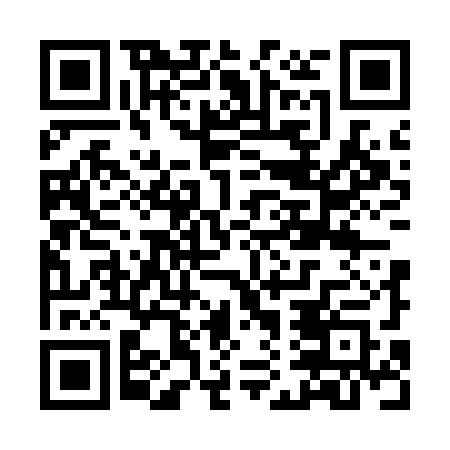 Prayer times for Coentral das Barreiras, PortugalWed 1 May 2024 - Fri 31 May 2024High Latitude Method: Angle Based RulePrayer Calculation Method: Muslim World LeagueAsar Calculation Method: HanafiPrayer times provided by https://www.salahtimes.comDateDayFajrSunriseDhuhrAsrMaghribIsha1Wed4:486:321:306:258:2810:052Thu4:476:311:306:258:2910:073Fri4:456:301:306:268:3010:084Sat4:436:291:306:278:3110:105Sun4:426:271:296:278:3210:116Mon4:406:261:296:288:3310:137Tue4:386:251:296:288:3410:148Wed4:376:241:296:298:3510:159Thu4:356:231:296:298:3610:1710Fri4:346:221:296:308:3710:1811Sat4:326:211:296:308:3810:2012Sun4:316:201:296:318:3910:2113Mon4:296:191:296:328:4010:2314Tue4:286:181:296:328:4110:2415Wed4:266:171:296:338:4210:2516Thu4:256:161:296:338:4310:2717Fri4:236:151:296:348:4410:2818Sat4:226:141:296:348:4510:3019Sun4:216:141:296:358:4510:3120Mon4:196:131:296:358:4610:3221Tue4:186:121:296:368:4710:3422Wed4:176:111:296:368:4810:3523Thu4:166:111:306:378:4910:3624Fri4:146:101:306:378:5010:3825Sat4:136:091:306:388:5110:3926Sun4:126:091:306:388:5110:4027Mon4:116:081:306:398:5210:4128Tue4:106:081:306:398:5310:4329Wed4:096:071:306:408:5410:4430Thu4:086:071:306:408:5510:4531Fri4:076:061:316:418:5510:46